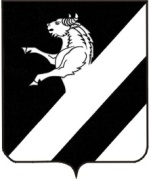 КРАСНОЯРСКИЙ  КРАЙАЧИНСКИЙ РАЙОНАДМИНИСТРАЦИЯ ТАРУТИНСКОГО СЕЛЬСОВЕТАПОСТАНОВЛЕНИЕ18.05.2023                                              п.Тарутино                                  №   27 -ПОб утверждении Порядка присвоения идентификационных номеров автомобильным дорогам общего пользования местного значения  Тарутинского сельсовета Ачинского района  Красноярского края    В соответствии с Федеральным законом от 06.10.2003 г № 131 –Ф «об общих принципах организации местного самоуправления в Российской Федерации», Федеральным законом от 08.11.2007 г № 257-ФЗ «Об автомобильных дорогах и о дорожной деятельности в Российской Федерации», Приказом Министерства транспорта РФ от 07.02.2007 г № 16, руководствуясь  Уставом  Тарутинского сельсовета Ачинского  района Красноярского края , ПОСТАНОВЛЯЮ:1. Утвердить Порядок присвоения идентификационных номеров автомобильным дорогам общего пользования местного значения Тарутинского сельсовета Ачинского района  Красноярского края,  согласно приложению № 1.2. Присвоить автомобильным дорогам общего пользования местного значения  Тарутинского сельсовета Ачинского района  Красноярского края идентификационные номера согласно приложению № 2.3. Контроль исполнения настоящего Постановления оставляю за собой.4. Постановление вступает в силу  после его официального опубликования в информационном листе «Сельские Вести» и подлежит размещению в сети Интернет на официальном сайте Ачинского района Красноярского края: http: // tarutino24.ru.Глава  Тарутинского сельсовета                             В.А. Потехин                                                                                                                                                                    Приложение № 1                                                                            к постановлению администрации                                                                                        Тарутинского сельсовета                                                                                                    Ачинского района                                                                                        от 18.05.2023 № 27-П                                                               ПорядокПрисвоения автомобильным дорогам общего пользования местного значения идентификационных номеров  Тарутинского сельсовета  Ачинского района  Красноярского края 1.Порядок присвоения автомобильным дорогам идентификационных номеров (далее – порядок) разработан на основании и во исполнение постановления правительства российской Федерации от 11 апреля 2006 г № 209 «О некоторых вопросах, связанных с классификацией автомобильных дорог в российской федерации (собрание законодательства Российской Федерации,2006, № 16 ст.1747) для целей учета автомобильных дорог, Приказа министерства транспорта РФ от 07.02.2007 г № 16 «об утверждении правил присвоения автомобильным дорогам идентификационных номеров».2.Идентификационный номера присваиваются автомобильным дорогам:- федерального значения – Федеральным дорожным агентством;- регионального или межмуниципального значения – соответствующими органами исполнительной власти субъектов Российской Федерации; - поселений – органами местного самоуправления поселений;- муниципальных районов – органами местного самоуправления муниципальных районов;- городских округов – органами местного самоуправления городских округов;- частной и иной формы собственности – юридическими и физическими лицами, владеющими автомобильными дорогами на праве собственности.3. Идентификационный номер автомобильной дороги состоит из четырех разрядов. Каждый разряд идентификационного номера автомобильной дороги отделяется от предыдущего одним пробелом.Разряд идентификационного номера автомобильной дороги состоит из заглавных букв русского алфавита и (или) арабских цифр. Предметное буквенное и (или) цифровое обозначение в одном разряде идентификационного номера автомобильной дороги может отделяться дефисом.Предметность цифрового или буквенного обозначения в одном разряде идентификационного номера автомобильной дороги определяется самостоятельностью идентификационного классификационного признака автомобильной дороги или иных данных об автомобильной дороге.Первый разряд идентификационного номера автомобильной дороги идентифицирует автомобильную дорогу по отношению к собственности и содержит от двух до восьми знаков, объединенных соответственно в одну, две или три группы – первая группа состоит из двух знаков; вторая и третья группы состоят из трех знаков каждая:- для автомобильной дороги, относящейся к собственности муниципального образования первый разряд идентификационного номера автомобильной дороги состоит из трех групп знаков, соответствующих коду объектов первого, второго и третьего уровня классификации Общероссийского классификатора объектов административно – территориального деления.Второй разряд идентификационного номера автомобильной дороги идентифицирует автомобильную дорогу по виду разрешенного пользования и состоит из двух букв:  ОП – для автомобильной дороги общего пользования.Третий разряд идентификационного номера автомобильной дороги идентифицирует автомобильную дорогу по значению и состоит из двух букв:  МП – для автомобильной дороги, относящейся к собственности муниципального образования (автомобильная дорога поселения).Четвертый разряд идентификационного номера автомобильной дороги представляет собой учетный номер автомобильной дороги, состоящий из заглавных букв русского алфавита и (или) арабских цифр, включающих в себя, в том числе через дефис, порядковый номер автомобильной дороги.                                                                                                                                                                                  Приложение № 2                                                                                                                                                       к постановлению администрации                                                                                                                                                               Тарутинского сельсовета                                                                                                                                                                       Ачинского района                                                                                                                                                                              от 18.05.2023 года № 27-П                                                    Перечень автомобильных дорог общего пользования местного значения                                                     Тарутинского сельсовета Ачинского района  Красноярского края№ п/п№ п/пНаименование автомобильной дороги общего пользованияИдентификационный номерИдентификационный номерОбщая протяженность,км                         В том числе                         В том числе                         В том числерасположение№ п/п№ п/пНаименование автомобильной дороги общего пользованияИдентификационный номерИдентификационный номерОбщая протяженность,кмС твердым усовершенствованным покрытием (асфальто-бетон)С твердым покрытием переходного типа (щебень)Грунтовое покрытиерасположениеп.Тарутиноп.Тарутиноп.Тарутиноп.Тарутиноп.Тарутиноп.Тарутиноп.Тарутиноп.Тарутиноп.Тарутиноп.Тарутино11Трактовая04-203-822 ОП МП 01-00104-203-822 ОП МП 01-0011,841,84662176 Ачинский р-н п.Тарутино, ул.Трактовая22Школьная04-203-822 ОП МП 01-00204-203-822 ОП МП 01-0020,20,2662176 Ачинский р-н п.Тарутино, ул.Школьная33Вокзальный04-203-822 ОП МП 01-00304-203-822 ОП МП 01-0030,30,3662176 Ачинский р-н п.Тарутино, переулок Вокзальный44Клубный04-203-822 ОП МП 01-00404-203-822 ОП МП 01-0040,40,4662176 Ачинский р-н п.Тарутино, переулок Клубный55Комсомольская04-203-822 ОП МП 01-00504-203-822 ОП МП 01-0051,41,4662176 Ачинский р-н п.Тарутино, ул.Комсомольская66Новая04-203-822 ОП МП 01-00604-203-822 ОП МП 01-0060,690,69662176 Ачинский р-н п.Тарутино, ул.Новая77Садовая04-203-822 ОП МП 01-00704-203-822 ОП МП 01-0071,041,04662176 Ачинский р-н п.Тарутино, ул.Садовая88Горная04-203-822 ОП МП 01-00804-203-822 ОП МП 01-0080,70,7662176 Ачинский р-н п.Тарутино, ул.Горная99Совхозная04-203-822 ОП МП 01-00904-203-822 ОП МП 01-0090,30,3662176 Ачинский р-н п.Тарутино, ул.Совхозная1010Вокзальная04-203-822 ОП МП 01-01004-203-822 ОП МП 01-0100,30,3662176 Ачинский р-н п.Тарутино, ул.Вокзальная1111Железнодорожная04-203-822 ОП МП 01-01104-203-822 ОП МП 01-0111,411,41662176 Ачинский р-н п.Тарутино, ул.Железнодорожная1212Заводская04-203-822 ОП МП 01-01204-203-822 ОП МП 01-0121,01,0662176 Ачинский р-н п.Тарутино, ул.Заводская1313Малиновая гора04-203-822 ОП МП 01-01304-203-822 ОП МП 01-0131,01,0662176 Ачинский р-н п.Тарутино, ул.Малиновая гора1414Лесная04-203-822 ОП МП 01-01404-203-822 ОП МП 01-0140,80,8662176 Ачинский р-н п.Тарутино, ул.Лесная1515Черемушка04-203-822 ОП МП 01-01504-203-822 ОП МП 01-0150,80,8662176 Ачинский р-н п.Тарутино, ул.Черемушка1616Восточная04-203-822 ОП МП 01-01604-203-822 ОП МП 01-0161,00,270,73662176 Ачинский р-н п.Тарутино, ул.Восточная1717Коммунистическая04-203-822 ОП МП 01-01704-203-822 ОП МП 01-0171,391,39662176 Ачинский р-н п.Тарутино, ул.Коммунистическаяс.Покровкас.Покровкас.Покровкас.Покровкас.Покровкас.Покровкас.Покровкас.Покровкас.Покровкас.Покровка1818Улуйский04-203-822 ОП МП 02-00104-203-822 ОП МП 02-0010,10,1662176 Ачинский р-н, с.Покровка, переулок Улуйский1919Центральная04-203-822 ОП МП 02-00204-203-822 ОП МП 02-0022,212,21662176 Ачинский р-н, с.Покровка, ул.Центральная2020Молодежная04-203-822 ОП МП 02-00304-203-822 ОП МП 02-0030,40,4662176 Ачинский р-н, с.Покровка, ул.Молодежная2121ул.Новая04-203-822 ОП МП 02-00404-203-822 ОП МП 02-0040,80,8662176 Ачинский р-н, с.Покровка, ул.Новаяс.Ольховкас.Ольховкас.Ольховкас.Ольховкас.Ольховкас.Ольховкас.Ольховкас.Ольховкас.Ольховкас.Ольховка22ул.Березовкаул.Березовкаул.Березовка04-203-822 ОП МП 03-0010,350,35662176 Ачинский р-н, с.Ольховка, ул.Березовка23ул.Партизанскаяул.Партизанскаяул.Партизанская04-203-822 ОП МП 03-0022,212,21662176 Ачинский р-н, с.Ольховка, ул.Партизанская24ул.Осиновкаул.Осиновкаул.Осиновка04-203-822 ОП МП 03-0030,650,65662176 Ачинский р-н, с.Ольховка, ул.Осиновкад.Козловкад.Козловкад.Козловкад.Козловкад.Козловкад.Козловкад.Козловкад.Козловкад.Козловкад.Козловка38ул.Заречнаяул.Заречнаяул.Заречная04-203-822 ОП МП 04-0010,50,5662176 Ачинский р-н, д.Козловка, ул.Заречная39ул.Совхознаяул.Совхознаяул.Совхозная04-203-822 ОП МП 04-0023,33,3662176 Ачинский р-н, д.Козловка, ул.Совхознаяд.Боровкад.Боровкад.Боровкад.Боровкад.Боровкад.Боровкад.Боровкад.Боровкад.Боровкад.Боровка40ул.Нижняяул.Нижняяул.Нижняя04-203-822 ОП МП 05-0010,80,8662176 Ачинский р-н, д.Боровка, ул.Нижняяп.Грибнойп.Грибнойп.Грибнойп.Грибнойп.Грибнойп.Грибнойп.Грибнойп.Грибнойп.Грибнойп.Грибной41ул.Железнодорожнаяул.Железнодорожнаяул.Железнодорожная04-203-822 ОП МП 06-0012,02,0662176 Ачинский р-н, п.Грибной, ул.Железнодорожная